Αποτελέσματα Πρακτικής Άσκησης Τμήματος Κοινωνιολογίας ΕΑΡΙΝΟ 2021 - 2022Κατεύθυνση: Σύγχρονη Ελληνική και Ευρωπαϊκή Κοινωνία (Μ. Κήπας Καθηγητής)ΜΑΝΟΥΣΗ ΧΡΙΣΤΙΝΑ  03180279 Μαθήματα 41  Κατεύθυνση: Κοινωνιολογία-Θεωρία και Εφαρμογές (Τ. Κωστόπουλος Καθηγητής)ΕΠΙΤΥΧΟΝΤΕΣ1. ΒΑΣΙΛΕΙΟΥ ΜΕΛΙΤΑ                           		03170047  2. ΚΑΣΙΔΗ ΜΑΡΙΝΑ                                  		03180051  3. ΝΤΟΥΖΕΝΗΣ ΠΑΝΑΓΙΩΤΗΣ               		03180122  4. ΓΛΥΚΑ ΘΕΜΙΣ                                      		03180118 5. ΤΖΙΝΟΥ ΠΑΝΑΓΙΩΤΑ                          		03180010 6. ΚΑΒΒΟΥΡΗ ΕΜΜΑΝΟΥΕΛΑ             		03180171 7. ΜΑΥΡΕΛΟΥ ΕΛΕΝΗ                            		03190109 8. ΧΑΖΑΡΙΔΗ ΧΡΙΣΤΙΝΑ                          		03150066 9. ΤΑΡΑΤΣΑ ΧΡΙΣΤΙΝΑ                            		03180266 Κατεύθυνση:  Εγληματολογία (Β. Βλάχου Επ. Καθηγήτρια )ΕΠΙΤΥΧΟΝΤΕΣ1. ΜΑΛΟΥΣΗ ΝΕΦΕΛΗ                              		03180081 2. ΣΟΥΡΤΖΗΣ ΚΩΝΣΤΑΝΤΙΝΟΣ               		03180137 3. ΥΔΡΑΙΟΥ ΕΛΕΝΗ                                   		03160185 4. ΣΤΡΕΜΠΑ ΣΤΑΥΡΟΥΛΑ                       		03180016 5. ΒΑΚΟ AMVROSIA                                  		03180220 6. ΜΑΓΚΟΥΤΗ ΧΡΙΣΤΙΝΑ                        		03180278 7. ΣΩΤΗΡΙΟΥ ΣΤΑΜΑΤΙΝΑ                       		03180169 8. ΛΥΤΡΑ ΙΩΑΝΝΑ                                      	03180206 9. ΠΑΠΠΑ ΕΛΕΝΗ                                       	03180119 10. ΓΚΟΥΝΤΟΥΒΑΣ ΧΡΗΣΤΟΣ-ΡΑΦΑΗΛ 	03180239 11. ΤΣΙΛΙΔΗΣ ΧΡΗΣΤΟΣ                             	03180146 12. ΚΟΥΤΣΙΟΥΜΠΗ ΕΥΓΕΝΙΑ-ΘΕΟΔΩΡΑ 	03180120  13. ΖΑΧΑΡΗ ΣΤΥΛΙΑΝΗ                            		03180217 14. ΚΟΥΡΕΝΤΑ ΖΩΗ                                   		03180254 15. ΟΙΚΟΝΟΜΟΥ ΕΥΦΗΜΙΑ                     	03180129 16. ΓΙΑΛΟΥΤΣ ΔΟΥΪΓΙΟΥ                          	03160163 17. ΚΑΝΕΛΛΑ ΦΩΤΕΙΝΗ                           		03180034 18. ΜΑΡΚΕΖΗ ΠΑΡΑΣΚΕΥΗ                    		03180273 19. ΑΝΔΡΟΝΙΚΙΔΟΥ ΝΙΚΗ ΔΕΣΠΟΙΝΑ   		03180242 20. ΒΟΓΚΛΗΣ ΔΗΜΗΤΡΙΟΣ                      		03180020 21. ΛΑΖΑΡΑΚΗ ΜΑΡΙΑ                              		03180276 22. ΑΝΔΡΙΚΟΠΟΥΛΟΥ ΧΡΙΣΤΙΝΑ           		03170194 23. ΣΤΑΜΠΕΛΟΥ ΜΑΡΓΑΡΙΤΑ                 		03180296 24. ΝΑΚΑ ΑΡΙΑΝΑ ΜΑΡΙΑ                        		03180282 25. ΒΑΒΑΡΟΥΤΑ ΑΙΚΑΤΕΡΙΝΗ                		03180109 26. ΚΑΣΑΠΗ ΕΥΑΓΓΕΛΙΑ                         		03180179 27. ΜΑΝΕΤΑ ΜΑΡΙΑ                                 		03180113  28. ΕΛΕΥΘΕΡΙΑΔΟΥ ΠΑΡΑΣΚΕΥΗ         		03180268 29. ΕΥΑΓΓΕΛΟΥ ΙΩΑΝΝΑ                        		03180136 30. ΠΑΝΤΕΛΑΚΗ ΜΑΡΙΑΜ                      		03180030 31. ΝΤΕΤΣΚΑΣ ΔΗΜΗΤΡΙΟΣ                    		03180200 32. ΤΣΕΤΣΙΛΑΣ ΑΠΟΣΤΟΛΟΣ                  		03180227 Η Επιτροπή ΑξιολόγησηςΤρύφωνας Κωστόπουλος,   ΚαθηγητήςΜιλτιάδης Κήπας,  ΚαθηγητήςΒασιλική Βλάχου,  Επ.  ΚαθηγήτριαΟ Επιστημονικός Υπεύθυνος της Πρακτικής Άσκησης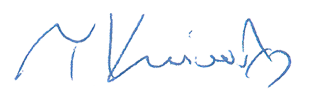 Τ. ΚωστόπουλοςΚαθηγητής